Śniadanie Dieta Podstawowa 1.12.23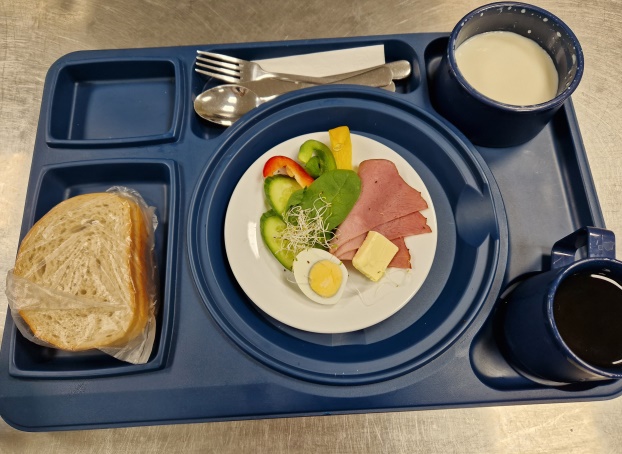 Płatki owsiane na mleku 300g (GLU, MLE),Jajko gotowane na twardo 0.5szt ( JAJ), wędlinadrobiowo-wieprzowa 40g (GLU) papryka 30g ,Ogórek plastry 30g Szpinak 5gKiełki 5g ,Pieczywo mieszane 130g (GLU), Herbata 200ml Masło 10g Śniadanie Dieta Łatwostrawna 1.12.23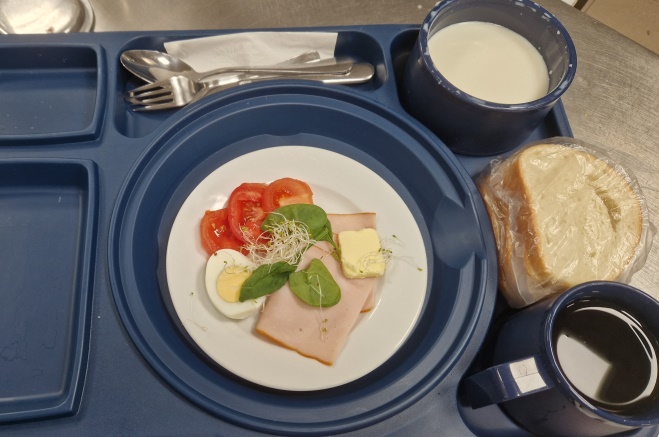 Płatki owsiane na mleku 300g (GLU, MLE),Jajko gotowane na twardo 0.5szt ( JAJ), Szynka drobiowa 40g , Pomidor sparzony 60g ,Szpinak 5g,Kiełki 5g ,Masło 10g , Herbata 200ml , Bułka wrocławska 80g ( GLU),Śniadanie Dieta z ograniczeniem łatwoprzyswajalnych węglowodanów (Cukrzyca) 1.12.23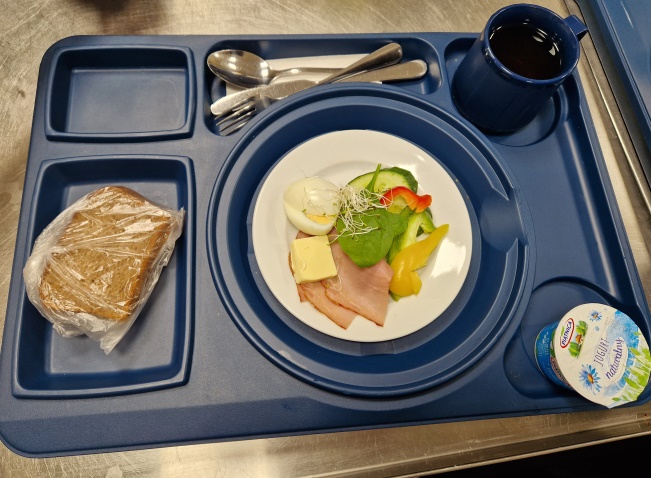 Jajko gotowane na twardo 0.5szt ( JAJ),Wędlina drobiowo-wieprzowa 40g ,papryka 30g ,Ogórek plastry 30g Szpinak 5g Kiełki 5g, Chleb razowy 140g (GLU), Masło 10g , Herbata 200ml , jogurt 100g  1szt (MLE),II Śniadanie: Dieta z ograniczeniem łatwoprzyswajalnych węglowodanów (Cukrzyca) 1.12.23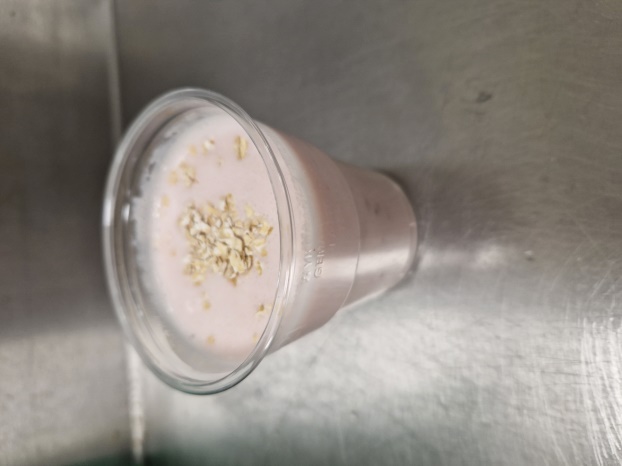 Koktajl truskawkowy z płatkami owsianymi 150g (GLU, MLE),Obiad Dieta Łatwostrawna 1.12.23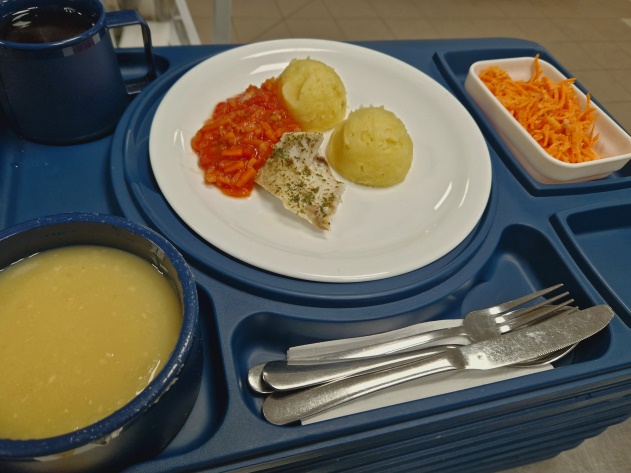 Zupa krem z białych warzyw 300g ( SEL),Lekkostrawna ryba po grecku 120g ( RYB, SEL),Ziemniaki gotowane 160g (MLE), surówka z marchwi i jabłka 100g (MLE), Kompot 200ml Obiad: Dieta z ograniczeniem łatwoprzyswajalnych węglowodanów (Cukrzyca) 1.12.23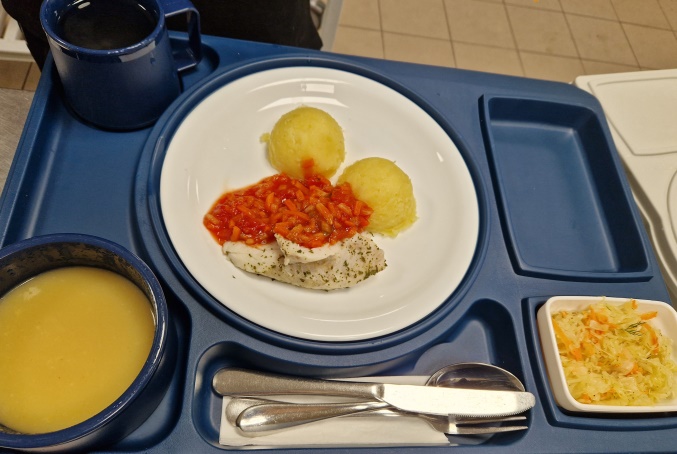 Zupa krem z białych warzyw 300g ( SEL),Lekkostrawna ryba po grecku 120g ( RYB, SEL),Ziemniaki gotowane 160g (MLE),surówka z kapusty kiszonej 100g,Kompot b/c 200ml 